                                                                                                                            18.3.2020Milé děti,                                 JARO už je za dveřmi a my mu pomůžeme dveře otevřít dnešními úkoly.Můžete je vypracovat rovnou na počítači a poslat na můj email nejp.do pondělí 23.3.2020 do 12h, kdy budou nachystané nové úkoly…Český jazyk a Čtení                                               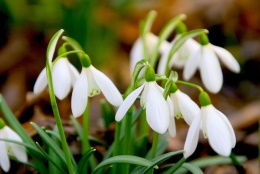 1. Přečti si pozorně celou báseň a v jedné sloce vyhledej slova, která se rýmují a napiš: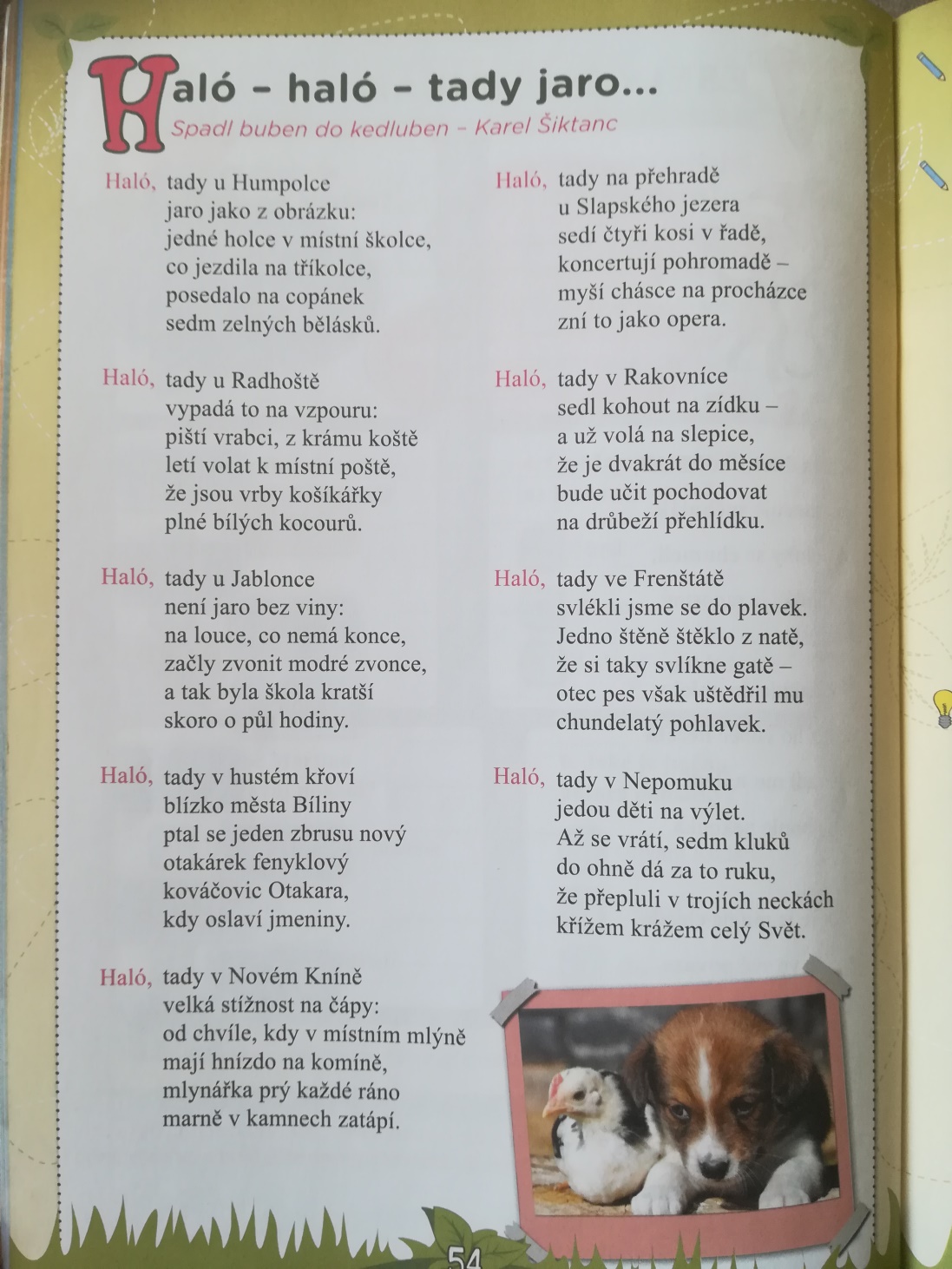 2. Vypište z básničky názvy obcí a očíslujte podle abecedy:3. Vyluštěte křížovku: (nepůjde-li psát přímo, můžete ji překreslit na papír, vyfotit a poslat mi ji)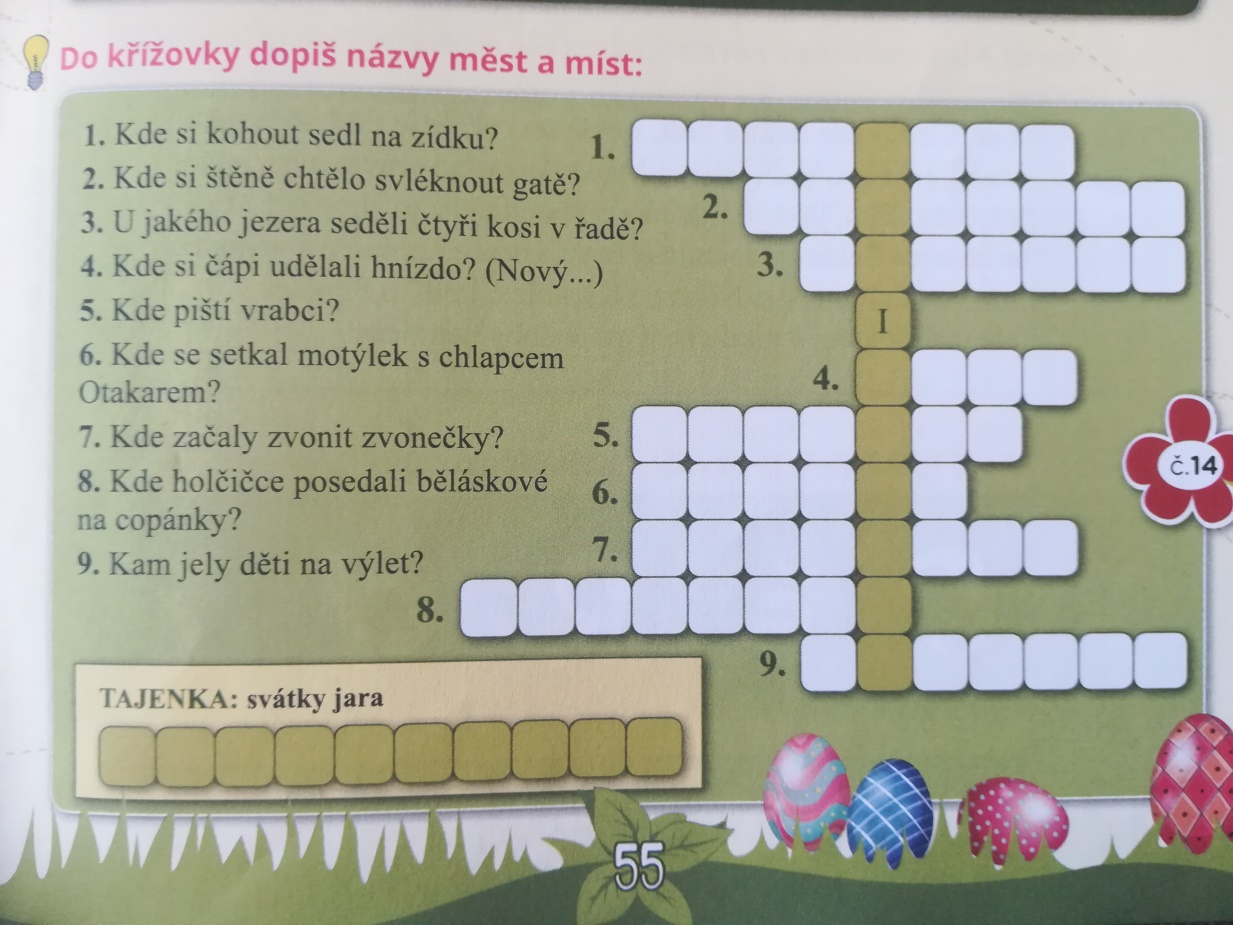 MatematikaVypočítej:PsaníPísanka str. 28 / psací I, JPrvoukaPřečti si povídání o jaru a vypracuj cvičení v PS str. 46 / cv. 1, 2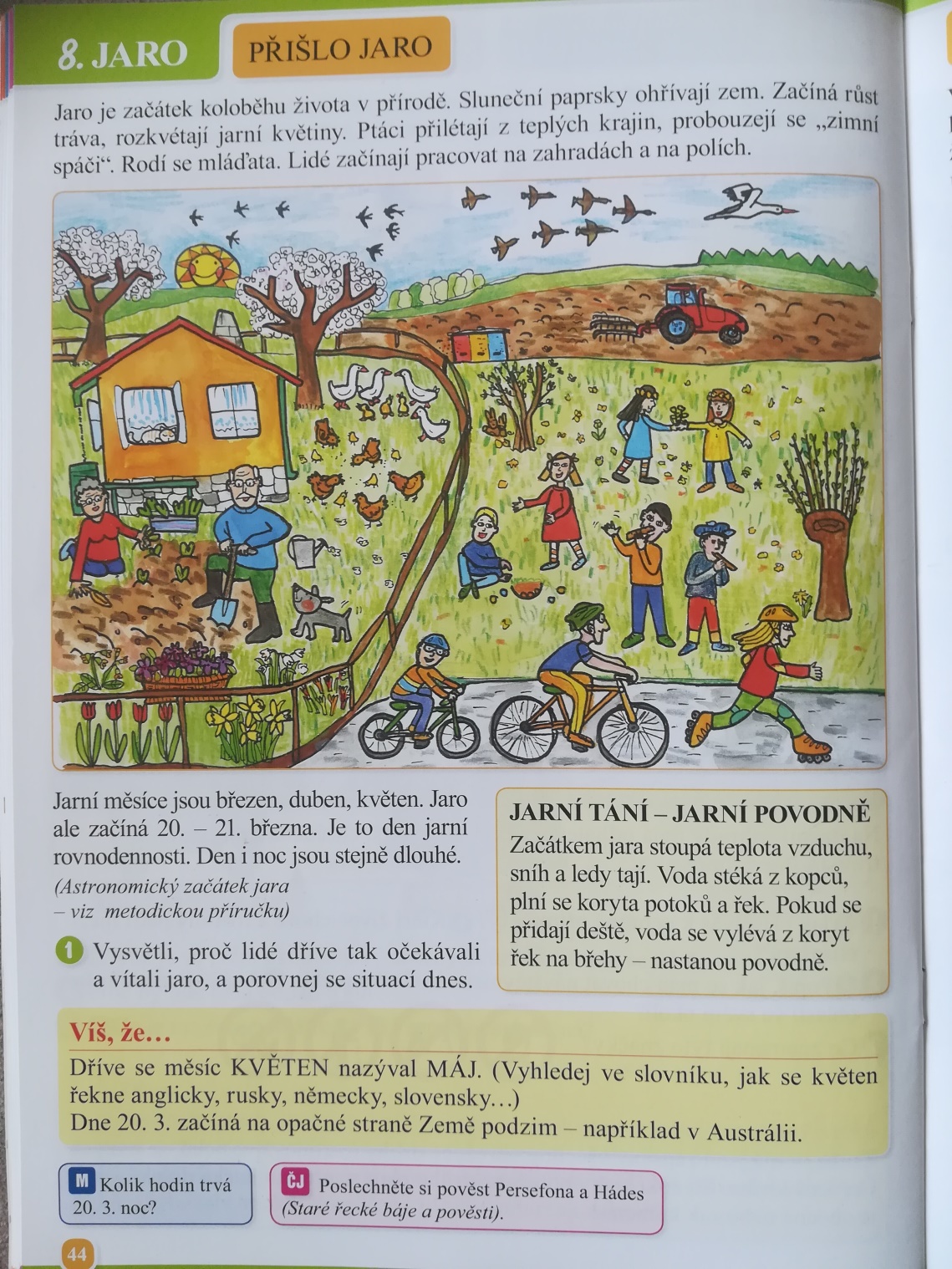    Dobrovolný úkol:      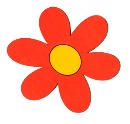  Vymysli básničku na téma JARO o svém městě, obci, jako je to v úkolu 1 . (za každý splněný dobrovolný úkol získáte . Vyhodnotíme po návratu do školy .)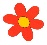 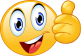 24 + 35 =84 + 26 =23 + (12+34) =6 . 2 =75 – 42 =58 + 44 =(59-34) + 21 =4 . 2 =26 + 39 =61 – 12 =89 – (46+23) =12 : 2 =63 – 22 =77 + 23 =100 – (43–43) =2 . 3 =100 – 47 =92 – 52 =31 + 24 – 12 =8 . 2 =